КАК НАУЧИТЬ РЕБЕНКА ЛЮБИТЬ КНИГИ?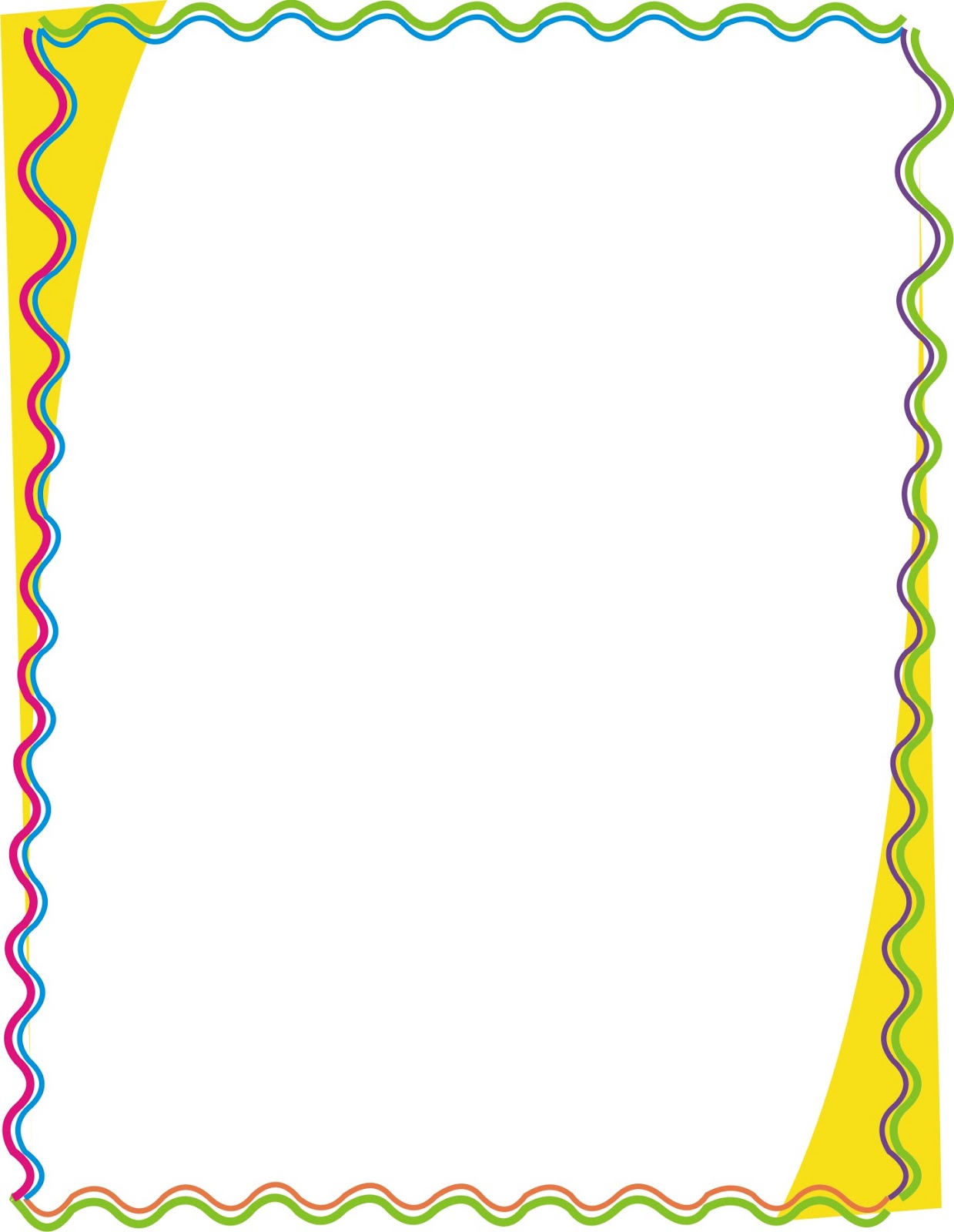              В современном мире правит балом «Клиповое мышление», которым в совершенстве владеет новое поколение. Наши дети, воспитанное Интернетом, улавливают в информационном потоке только «верхушку». Им неинтересно копать вглубь. А вот чтение книг – это как раз про глубину и истинную образованность. Поэтому очень важно научить ребёнка любить книгу. Но как это сделать? ЧИТАЙТЕ ВСЛУХ С ПЕРВЫХ ДНЕЙ ЖИЗНИ РЕБЕНКА.  Первые годы – самые важные для развития речи, и чем больше слов на правильном литературном языке дети услышать, тем лучше. Кроме этого, у ребенка образ мамы с книгой в руках, а значит и сама книга, прочно свяжется с положительными эмоциями.СКАЗКА НА НОЧЬ – ОБЯЗАТЕЛЬНА. Пусть это войдет в привычку. Она сблизит вас с вашим ребёнком как ничто другое. А когда ребенок станет постарше, меняйтесь ролями – пусть вечернюю сказку почитает уже он вам. Или читайте одну главу вы, вторую-чадо. ОБСУЖДАЙТЕ ПРОЧИТАННОЕ. Спрашивайте малыша, нравятся ли ему герои? Их поведение? Вместе попытайтесь угадать, что будет дальше. Так вы научите чадо понимать, что он читает. А это не менее важно, чем само чтение.НЕ МЕШАЙТЕ ЕМУ ЛИСТАТЬ СТРАНИЦЫ. Такое случается очень часто. Вы читаете ребенку сказку, а он, кажется, совсем не слушает  и с нетерпением листает страницы, разглядывая картинки. Ни в коем случае не раздражайтесь. Чтение должно вызывать у него только приятные ассоциации. Выход – пусть он листает книгу, а вы продолжайте «читать» по памяти. ДЕРЖИТЕ В ДОМЕ КНИГИ. Пусть это будет небольшой уголок. Главное, чтобы книжки находились в поле зрения ребенка. Чтобы он смог  подойти и самостоятельно взять их.ПОЗВОЛЯЙТЕ ЧИТАТЬ ТО, ЧТО ОН ХОЧЕТ.  Вы настаиваете на том, чтобы ребенок прочел книгу по истории, а ему интереснее журнал. Пусть читает то, что нравится! Важен сам факт, что ему хочется сесть и почитать.НЕ ЗАСТАВЛЯЙТЕ РЕБЕНКА УЧИТЬСЯ ЧИТАТЬ, ПОКА ОН НЕ БУДЕТ ГОТОВ. Дети развиваются по-разному.  Кто-то с энтузиазмом начинает читать в 4 года, а кому-то и в 7 не интересны  буквы. Не форсируйте события! Чтение должно быть увлекательным процессом. Заставляя, вы можете навсегда убить любовь к книге.ПОКАЖИТЕ ПРИМЕР. Читайте сами! Любимое чадо должно видеть вас с книгой в руках. Для малыша авторитет родителей непререкаем. Он захочет подражать вам, и это может стать первым шагом на пути в огромный мир книг.Конечно, проще занять ребенка, сунув ему планшет или смартфон. Но если ваша цель вырастить думающего человека, лучше возьмите в руку книгу и предложите ему: «Давай почитаем!»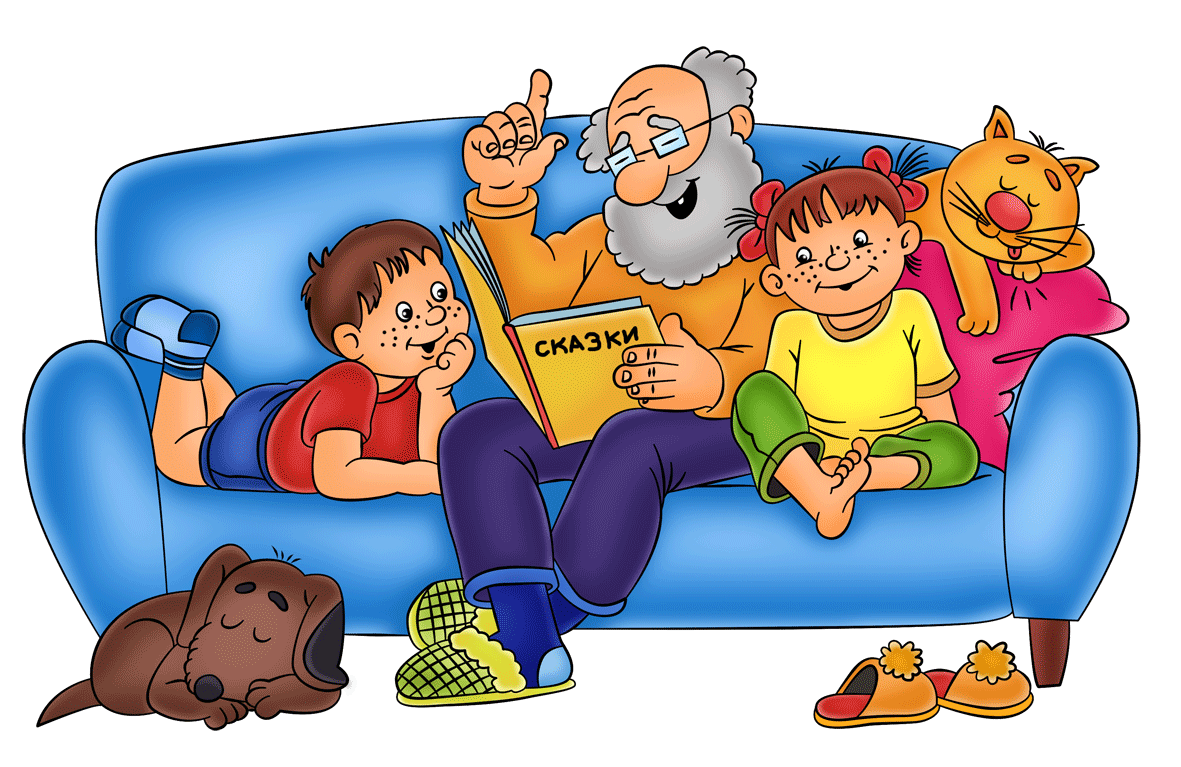 Подготовила: старший воспитатель  Мансурова Елена Анатольевна